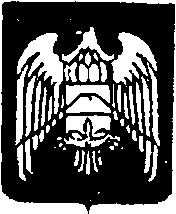 МУНИЦИПАЛЬНОЕ КАЗЕННОЕ УЧРЕЖДЕНИЕ «МЕСТНАЯ АДМИНИСТРАЦИЯ ГОРОДСКОГО ПОСЕЛЕНИЯ НАРТКАЛА УРВАНСКОГО МУНИЦИПАЛЬНОГО РАЙОНА КАБАРДИНО-БАЛКАРСКОЙ РЕСПУБЛИКИ»КЪЭБЭРДЕЙ-БАЛЪКЪЭР РЕСКПУБЛИКЭМ И АРУАН  МУНИЦИПАЛЬНЭ  КУЕЙМ ЩЫЩ  НАРТКЪАЛЭ  КЪАЛЭ    ЖЫЛАГЪУЭМ И ЩIЫПIЭ АДМИНИСТРАЦЭКЪАБАРТЫ-МАЛКЪАР РЕСПУБЛИКАНЫ УРВАН МУНИЦИПАЛЬНЫЙ РАЙОНУНУ НАРТКЪАЛА ШАХАР    ПОСЕЛЕНИЯСЫНЫ ЖЕР ЖЕРЛИ АДМИНИСТРАЦИЯСЫПОСТАНОВЛЕНИЕ    № 685УНАФЭ                           № 685БЕГИМ                           № 68529.12.2017г.                                                                                                        г.п. НарткалаОб утверждении Порядка поступления в Местную администрацию г.п. Нарткала Урванского муниципального района заявлений о невозможности по объективным причинам представить сведения о доходах, об имуществе и обязательствах имущественного характера  своих супруги (супруга) и несовершеннолетних детей,  являющихся основанием для проведения заседания комиссии по соблюдению требований к служебному поведению работников и урегулированию конфликта интересов   В соответствии с подпунктом "б" пункта 16 Положения о комиссиях по соблюдению требований к служебному поведению федеральных государственных служащих и урегулированию конфликта интересов, утвержденного Указом Президента Российской Федерации от 1 июля 2010 г. N 821 и в связи с изменением Перечня  должностей муниципальной службы Местной администрации городского поселения Нарткала Урванского муниципального района КБР,  при  замещении которых муниципальные служащие обязаны представлять сведения о своих доходах, об имуществе и обязательствах имущественного характера, а также сведения о доходах, об имуществе и обязательствах имущественного характера своих супруги (супруга) и несовершеннолетних детей, утвержденного Постановлением Местной администрации городского поселения Нарткала от 17.11.2017г. №614, Местная администрация городского поселения  Нарткала Урванского муниципального района КБРПОСТАНОВЛЯЕТ:1. Утвердить Порядок поступления в Местную администрацию г.п. Нарткала Урванского муниципального района заявлений о невозможности по объективным причинам представить сведения о доходах, об имуществе и обязательствах имущественного характера своих супруги (супруга) и несовершеннолетних детей, являющихся основанием для проведения заседания комиссии по соблюдению требований к служебному поведению работников и урегулированию конфликта интересов (приложение 1).2. Утвердить форму бланка заявления о невозможности по объективным причинам представить сведения о доходах, об имуществе и обязательствах имущественного характера своих супруги (супруга) и несовершеннолетних детей (приложение №2)3. Начальнику отдела организационно – кадровой работы и муниципальной службы Тхостовой Р.Х. обеспечить ознакомление с настоящим Постановлением работников Местной администрации г.п. Нарткала, замещающих должности муниципальной службы. Глава Местной администрации г.п. Нарткала                                       И. БатиевУрванского муниципального районаПриложение №1к ПостановлениюМестной администрации г.п. Нарткала от 29.12. 2017 г. N685ПОРЯДОКпоступления в Местную администрацию г.п. Нарткала Урванского муниципального района заявлений о невозможности по объективным причинам представить сведения о доходах, об имуществе и обязательствах имущественного характера  своих супруги (супруга) и несовершеннолетних детей,  являющихся основанием для проведения заседания комиссии по соблюдению требований к служебному поведению работников и урегулированию конфликта интересов1. Порядок поступления в Местную администрацию г.п. Нарткала Урванского муниципального района КБР (далее - Администрация) заявлений о невозможности по объективным причинам представить сведения о доходах, об имуществе и обязательствах имущественного характера своих супруги (супруга) и несовершеннолетних детей (далее - заявление), являющихся основанием для проведения заседания комиссии по соблюдению требований к служебному поведению работников и урегулированию конфликта интересов разработан во исполнение подпункта "б" пункта 16 Положения о комиссиях по соблюдению требований к служебному поведению федеральных государственных служащих и урегулированию конфликта интересов, утвержденного Указом Президента Российской Федерации от 1 июля 2010 г. N 821.2. Порядок распространяется на работников, замещающих должности, включенные в Перечень должностей  муниципальной службы в Местной администрации г.п. Нарткала, при назначении на которые граждане и при замещении которых муниципальные служащие обязаны представлять сведения о своих доходах, об имуществе и обязательствах имущественного характера, а также сведения о доходах, об имуществе и обязательствах имущественного характера своих супруги (супруга) и несовершеннолетних детей, утвержденный Постановлением Местной администрации г.п. Нарткала  2. Заявление представляется  работниками, замещающими должности муниципальной службы, за исключением работников обеспечивающих техническое обеспечение деятельности Администрации, на имя Главы Местной администрации г.п. Нарткала Урванского муниципального района КБР 3. Поступившее заявление регистрируется в Администрации, ответственным за ведение делопроизводства, и не позднее следующего рабочего дня направляется в Комиссию по соблюдению требований к служебному поведению  муниципальных служащих, замещающих должности муниципальной службы в Местной администрации г.п. Нарткала (далее- Комиссия) 4.  Председатель Комиссии Администрации при поступлении к нему информации о заявлении организует его рассмотрение в соответствии с Положением о Комиссии утвержденным Постановлением Местной Администрации Приложение №2к ПостановлениюМестной администрации г.п. Нарткала от 29.12.2017 г. N685Главе Местной администрации г.п. Нарткала,  Ф.И.О. __________________________________________________________________________    Ф.И.О. муниципального служащего  с наименованием должности _________________________________________ _________________________________________ЗАЯВЛЕНИЕо невозможности по объективным причинам представить сведения о доходах, об имуществе и обязательствах имущественного характера своих супруги (супруга) и несовершеннолетних детейЯ, 													(фамилия, имя, отчество, дата рождения)(место работы и занимаемая должность)проживающий (ая) по адресу: 												 (адрес места жительства и (или) регистрации)сообщаю, что за отчетный период с 1 января 20       г. по 31 декабря 20       г. не имею возможности представить сведения о доходах, об имуществе и обязательствах имущественного характера в отношении: 				(супруги (супруга), несовершеннолетнего ребенка)в связи с тем, что 									                (объективные причины невозможности представить сведения)Достоверность и полноту настоящих сведений подтверждаю.«       »                                  20          г. 													(подпись лица, представившего заявление)(Ф.И.О.,  подпись лица, принявшего заявление, дата)